Бриф на разработкулоготипаДля более четкого определения целей, необходимо заполнить анкету максимально подробно. Это поможет нам оперативно определить цены и сроки реализации. Способы связиМы гарантируем полную конфиденциальность представленной информации о вас и о вашей деятельности. Если вы затрудняетесь с заполнением брифа, свяжитесь с нами любым удобным для вас способом. Мы заполним его вместе с вами. Маркетинговая составляющаяГрафические аспектыТехнические аспектыБюджет и срокиПомните, что бриф служит документом, на основе которого составляется техническое задание. В последующем, отклонения от технического задания, в рамках специальных пакетов услуг, не возможны.Просим Вас давать максимально раскрытые ответы, а также при необходимости делать уточнения.Если вы затрудняетесь ответить, оставьте комментарий об этом, например «на Ваше усмотрение».

Спасибо, что обратились к нам!sdmne.commail@sdmne.com+375293230623 (Telegram, Viber, WhatsApp)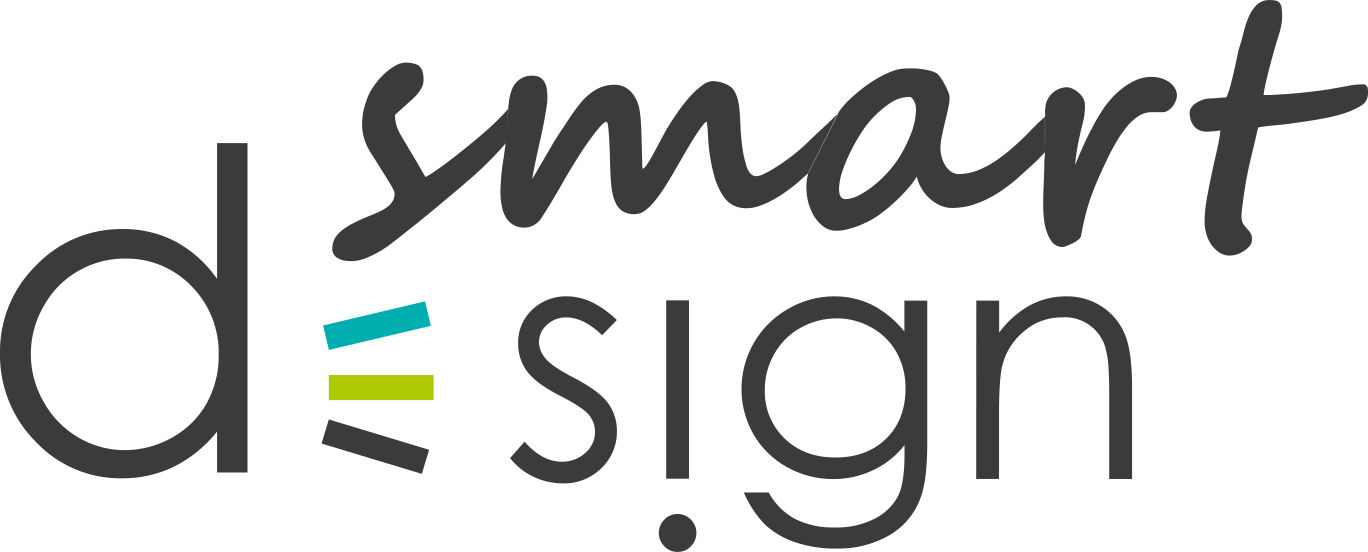 Дата заполненияКонтактное лицоТелефон / SkypeEmailУдобный период времени для общенияСфера деятельности компанииКраткая информация о компании:Год основанияКоличество сотрудниковЗаслуги, награды, преимуществаПримеры предлагаемых услуг или товаровЦелевая аудитория:Частные лица (розница)Фирмы (организации) (опт)Опт и розницаВозрастные группы типовых клиентов:До 18 лет18-2525-4040 и вышеКраткая информация по типовым клиентам:географический – страна, регион, город.
демографический - пол.
психографический - общественный класс, образ жизни, тип личности, интересы.Позиционирование товаров или услуг компании:Инновационные, классические, другиеК какому ценовому диапазону относятся услуги или товары компании:Ниже среднего, средний, выше среднего, дорогие.Перечень рекламных инструментов и носителей, на которых Вы планируете использовать логотип:ВизиткаСайтВывескиНаружная рекламаСувенирная продукция и т.д.Идея:Какую идею должен содержать в себе образ логотипаСлова наиболее подходящие стилистике логотипа:Пример: строгий, молодежный, авангардный, изящный, мягкий, спортивный, объёмный и тд.Цветовая гамма:Цвета, желательные или обязательные для использования. Если есть, то так же укажите нежелательные цвета.Графические элементы:Графические образы, которые желательно или обязательно использовать.Если есть нежелательные элементы, то так же укажите их.Представьте, что логотип музыкальное произведение.
К какому жанру вы его отнесете?ОпераКлассикаПопРокЭлектроннаяНазваниеКакое текстовое содержание должно быть в логотипе? Пример: Перекресток, Sony ПрипискаСлоган, сайт, сфера деятельности (одно на выбор) Пример: интернет-магазин, лучшие товары, www.yandex.ruПримеры логотипов, которые нравятсяМожно не из тематической области. По каким критериям оценивали?Примеры логотипов, которые не нравятсяМожно не из тематической области. По каким критериям производилась оценка?Язык логотипа:РусскийАнглийскийДругойДополнительная информация:Дополнительные пожелания к логотипуПредполагаемый бюджет на разработку логотипа.Желаемый и обязательный сроки сдачи логотипа.Ваши комментарии, вопросы, пожелания